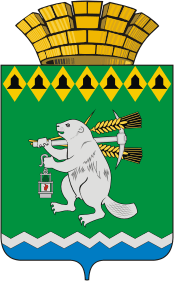 Глава Артемовского городского округа ПОСТАНОВЛЕНИЕот 21.10.2020                                                                                              № 75-ПГОб утверждении Порядка установления причин нарушения законодательства о градостроительной деятельности на территории Артемовского городского округаВ соответствии с частью 4 статьи 62 Градостроительного кодекса Российской Федерации, Федеральным  законом от 06 октября 2003 года        № 131-ФЗ «Об общих принципах организации местного самоуправления в Российской Федерации», руководствуясь подпунктом  27 пункта 8 и пунктом 10 статьи 28 Устава Артемовского городского округа, ПОСТАНОВЛЯЮ:1.	Утвердить Порядок установления причин нарушения законодательства о градостроительной деятельности на территории Артемовского городского округа (Приложение). 2.  	Постановление опубликовать в газете «Артемовский рабочий» и разместить на Официальном портале правовой информации Артемовского городского округа в информационно-телекоммуникационной сети «Интернет» (www.артемовский-право.рф), на официальном сайте Артемовского городского округа в информационно-телекоммуникационной сети «Интернет».3.  	Контроль за исполнением постановления возложить на заместителя главы Администрации Артемовского городского округа - начальника Управления по городскому хозяйству и жилью Администрации Артемовского городского округа Миронова А.И.   Первый заместитель главы АдминистрацииАртемовского городского округа,исполняющий полномочия главыАртемовского городского округа                                                  Н.А. ЧеремныхП О Р Я Д О Кустановления причин нарушения законодательства о градостроительной деятельности на территории Артемовского городского округаГлава 1. Общие положения1. Порядок установления причин нарушения законодательства о градостроительной деятельности на территории Артемовского городского округа (далее - Порядок) разработан на основании главы 8 Градостроительного кодекса Российской Федерации и определяет процедуру установления причин нарушения законодательства о градостроительной деятельности на территории Артемовского городского округа, порядок образования и деятельности технических комиссий и распространяется на случаи, предусмотренные частью 4 статьи 62 Градостроительного кодекса Российской Федерации. 2. Порядок определяет процедуры образования, работы технических комиссий Администрации Артемовского городского округа, создаваемых в случае причинения вреда жизни или здоровью физических лиц, имуществу физических или юридических лиц в результате нарушения законодательства о градостроительной деятельности в отношении объектов, не указанных в частях 2 и 3 статьи 62 Градостроительного кодекса Российской Федерации, или в результате нарушения законодательства о градостроительной деятельности, если вред жизни или здоровью физических лиц либо значительный вред имуществу физических или юридических лиц не причиняется, в целях установления причин таких нарушений, определения лиц, их допустивших, а также требования к форме и содержанию документов, составляемых этими комиссиями.  3. Установление причин нарушения законодательства о градостроительной деятельности осуществляется в целях: 1) устранения нарушений законодательства о градостроительной деятельности;2) определения лиц, которым причинен вред в результате нарушения законодательства о градостроительной деятельности;3) определения лиц, допустивших нарушения законодательства о градостроительной деятельности, и обстоятельств, указывающих на их виновность;4) определения мероприятий по восстановлению благоприятных условий для жизнедеятельности граждан;5) анализа установленных причин нарушения законодательства о градостроительной деятельности в целях разработки предложений для принятия мер по предупреждению подобных нарушений.4. Установление причин нарушения законодательства о градостроительной деятельности проводится независимо от источников финансирования строящихся или построенных объектов, формы собственности и ведомственной принадлежности объектов и участников строительства. 	Глава 2. Порядок установления причин нарушения              законодательства о градостроительной деятельности5. Причины нарушения законодательства о градостроительной деятельности и лиц, допустивших такое нарушение, устанавливает техническая комиссия Администрации Артемовского городского округа (далее – техническая комиссия).6. Поводом для рассмотрения вопроса о создании технической комиссии является поступившее в Администрацию Артемовского городского округа:   1) заявление физического и (или) юридического лица либо их представителей о причинении вреда, содержащее информацию о месте, времени, обстоятельствах, при которых произошло нанесение вреда (ущерба); 2)  извещение лица, осуществляющего строительство, о возникновении аварийной ситуации при строительстве, реконструкции, капитальном ремонте объекта капитального строительства, повлекшей за собой причинение вреда;3) информация от  государственных органов и (или) органов местного самоуправления, содержащая сведения о фактах произошедшей аварии на объекте капитального строительства, нарушений технических регламентов, иных нормативных правовых актов и проектной документации при выполнении работ в процессе строительства, реконструкции объекта капитального строительства, в том числе нарушений обязательных требований к применяемым строительным материалам, повлекших причинение вреда;4) сведения о нарушении законодательства о градостроительной деятельности, повлекшем за собой причинение вреда, полученные из других источников.  7. По поручению Администрации Артемовского городского округа Комитет по архитектуре и градостроительству Артемовского городского округа (далее – Комитет) проводит проверку полученной информации и представленных документов и не позднее 10 рабочих дней с даты их получения направляет заключение по результатам проведенной проверки главе Артемовского городского округа для принятия решения о создании технической комиссии по установлению причин нарушения законодательства о градостроительной деятельности на территории Артемовского городского округа  (далее - техническая комиссия) или отказе в ее создании.  8. Заключение Комитета должно содержать обоснование наличия необходимости создания технической комиссии, либо отсутствие таковой.     К заключению должны быть приложены все материалы проведенной проверки объекта капитального строительства, в процессе строительства или реконструкции которого произошла авария, были допущены нарушения технических регламентов, иных нормативных правовых актов и проектной документации при выполнении работ, в том числе нарушения обязательных требований к применяемым строительным материалам, повлекшие причинение вреда. Глава 3. Порядок образования технических комиссий9. Техническая комиссия создается постановлением главы Артемовского городского округа. Подготовка проекта постановления о создании технической комиссии и обеспечение его согласования осуществляется Комитетом.10. Проект постановления главы Артемовского городского округа о создании технической комиссии содержит следующую информацию:1)  состав технической комиссии; 2) цель, срок работы технической комиссии;3)  дата проведения первого заседания.Образец проекта постановления главы Артемовского городского округа о создании технической комиссии приведен в приложении № 1 к настоящему Порядку. 11. Постановление главы Артемовского городского округа о создании технической комиссии в течение 3 рабочих дней с момента его издания подлежит размещению на Официальном портале правовой информации Артемовского городского округа в информационно-телекоммуникационной сети «Интернет» (www.артемовский-право.рф), официальном сайте Артемовского городского округа в информационно – телекоммуникационной сети «Интернет» (далее – сеть «Интернет»)  в целях обеспечения реализации права заинтересованных лиц и представителей граждан и их объединений, предусмотренного положениями части 8 статьи 62 Градостроительного  кодекса Российской Федерации, на участие в качестве наблюдателей при установлении причин нарушения законодательства, в результате которых причинен вред. 12. Срок работы технической комиссии и установления причин нарушений законодательства о градостроительной деятельности не должен превышать двух месяцев с даты издания постановления о создании такой комиссии. 13. Основанием для принятия решения об отказе в создании технической комиссии является:  1) отсутствие выполнения работ по строительству, реконструкции, капитальному ремонту объекта капитального строительства;2) отсутствие факта причинения вреда имуществу физического и (или) юридического лица;3) незначительный размер причиненного вреда имуществу физического или юридического лица, возмещенный с согласия этого лица до принятия решения о создании технической комиссии.Уведомление об отказе в создании технической комиссии в течение 10 рабочих дней направляется (вручается) заявителю.Отказ в создании технической комиссии может быть обжалован заявителем в судебном порядке.14. Техническая комиссия не является постоянно действующим органом и создается в каждом отдельном случае.  15. Техническая комиссия формируется в составе не менее 5 человек, включая ее председателя и секретаря.Техническую комиссию возглавляет заместитель главы Администрации Артемовского городского округа - начальник Управления по городскому хозяйству и жилью Администрации Артемовского городского округа (председатель технической комиссии), который  проводит заседания комиссии, руководит деятельностью комиссии, организует ее работу, распределяет обязанности среди членов комиссии, осуществляет иные полномочия, необходимые для реализации поставленных перед комиссией задач. В отсутствие заместителя главы Администрации Артемовского городского округа - начальника Управления по городскому хозяйству и жилью Администрации Артемовского городского округа техническую комиссию возглавляет председатель Комитета. В состав технической комиссии в обязательном порядке включаются: 1)  председатель Комитета;2) специалист Комитета, проводивший проверку информации, указанной  в пункте 6 настоящего Порядка, – в качестве секретаря технической комиссии;3) специалист, осуществляющий правовое обеспечение деятельности Управления по городскому хозяйству и жилью Администрации;4) инженер-строитель отдела капитального строительства Муниципального казенного учреждения Артемовского городского округа «Жилкомстрой».Секретарь технической комиссии:- осуществляет организационные мероприятия по подготовке и проведению заседаний комиссии;-   ведет и оформляет протоколы заседаний комиссии;- обеспечивает хранение и передачу в архив Администрации Артемовского городского округа протоколов заседаний технических комиссий; - организует оповещение членов комиссии о времени и месте заседаний не позднее чем за 3 рабочих дня до их проведения;- направляет соответствующие запросы заинтересованным лицам в пределах компетенции комиссии;- организует размещение заключения технической комиссии на официальном сайте Артемовского городского округа в сети «Интернет» в разделе «ЖКХ, муниципальное имущество, предоставление жилья, землепользование и градостроительство»;- обеспечивает направление заявителю уведомления об отказе в создании технической комиссии;- направляет (вручает) копии заключения комиссии в течение 1 рабочего дня с момента его составления:1)   физическому и (или) юридическому лицу, которому причинен вред;2) заинтересованным лицам, которые участвовали в качестве наблюдателей при установлении причин нарушения законодательства о градостроительной деятельности и (или) деятельности которых дана оценка в заключении технической комиссии;3) представителям граждан и их объединений - по их письменным запросам;4) в правоохранительные органы – в случае обнаружения признаков состава преступления.К работе в составе технической комиссии могут привлекаться специалисты научно-исследовательских и проектных институтов, независимые эксперты, представители профильных организаций и учреждений, представители государственных надзорных органов. 16. В качестве наблюдателей при установлении причин нарушения законодательства о градостроительной деятельности, в результате которого причинен вред, могут принимать участие заинтересованные лица (застройщик, заказчик, лицо, выполняющее инженерные изыскания, лицо, осуществляющее подготовку проектной документации, лицо, осуществляющее строительство, либо их представители, представители специализированной экспертной организации в области проектирования и строительства) и представители граждан и их объединений. Заинтересованные лица обязаны в сроки, установленные технической комиссией, представить ей необходимую для установления причин нарушения законодательства о градостроительной деятельности информацию, включая документы, справки, сведения, связанные с проведением инженерных изысканий, выполнением работ по проектированию, строительству, реконструкции в отношении объекта капитального строительства, а также образцы (пробы) применяемых строительных материалов (конструкций).Глава 4. Порядок работы технической комиссии17. Не позднее чем через 5 рабочих дней со дня издания постановления главы Артемовского городского округа о создании технической комиссии проводится первое ее заседание. Заседание технической комиссии считается состоявшимся и ее решение считается правомочным, если на заседании присутствовали не менее 2/3 ее членов.В случае отсутствия члена технической комиссии на заседании он имеет право изложить свое мнение в письменной форме и передать его председателю комиссии для оглашения на соответствующем заседании.18. Решение технической комиссии принимается большинством голосов присутствующих на заседании членов комиссии. Голосование проводится открыто. При равенстве голосов членов технической комиссии голос председателя является решающим.Решения технической комиссии оформляются протоколом заседания.19. В целях установления причин нарушения законодательства о градостроительной деятельности техническая комиссия решает следующие задачи: 1) устанавливает факт нарушения законодательства о градостроительной деятельности, определяет существо нарушений, а также обстоятельства, их повлекшие;2) устанавливает характер причиненного вреда и определяет его размер;3) устанавливает причинно-следственную связь между нарушением законодательства о градостроительной деятельности и возникновением вреда, а также обстоятельства, указывающие на виновность лиц;4) определяет необходимые меры по восстановлению благоприятных условий жизнедеятельности человека.20. Для решения задач, указанных в пункте 19 настоящего Порядка, техническая комиссия проводит следующие мероприятия:1) осмотр объекта капитального строительства, а также имущества физических или юридических лиц, которым причинен вред. В ходе проведения осмотра объекта капитального строительства, а также имущества физических или юридических лиц, которым причинен вред, может производиться фото- и видеосъемка, о чем делается обязательная отметка в соответствующем акте осмотра (Приложение № 2). К акту осмотра могут быть приложены схемы, чертежи, сделанные или полученные технической комиссией в ходе проведения осмотра объекта капитального строительства, имущества физических или юридических лиц, которым причинен вред;2) истребование у заинтересованных лиц материалов территориального планирования, градостроительного зонирования, планировки территорий, архитектурно-строительного проектирования (включая инженерные изыскания) объекта капитального строительства, общего и специального журналов, в которых ведется учет выполнения работ, исполнительной документации и иных документов, справок, сведений, письменных объяснений, их изучение и оценку;3) получение документов, справок, сведений, а также разъяснений от физических и (или) юридических лиц, которым причинен вред, иных представителей граждан и их объединений;4) в случае необходимости, для выполнения задач, указанных в пункте 19 настоящего Положения, организует проведение экспертиз, исследований, лабораторных и иных испытаний, а также оценку размера причиненного вреда лицами, уполномоченными законодательством Российской Федерации;5) иные мероприятия, направленные на установление фактических обстоятельств причинения вреда и его последствий, в соответствии с действующим законодательством о градостроительной деятельности.21. По результатам работы технической комиссии составляется заключение (Приложение № 3), содержащее выводы:1) о причинах нарушения законодательства, в результате которого был причинен вред жизни или здоровью физических лиц, имуществу физических или юридических лиц и его размерах;2) об обстоятельствах, указывающих на виновность лиц;3) о необходимых мерах по восстановлению благоприятных условий жизнедеятельности человека.22.  В случае несогласия отдельных членов комиссии с общими выводами технической комиссии они обязаны представить председателю комиссии мотивированное особое мнение в письменной форме, с учетом которого председателем комиссии принимается решение об окончании работы технической комиссии или продолжении расследования причин допущенных нарушений. 23. Лица, участвующие в расследовании причин нарушения законодательства о градостроительной деятельности в качестве наблюдателей, в случае несогласия с заключением технической комиссии, могут оспорить его в судебном порядке. 24. Заключение технической комиссии, подписанное всеми членами технической комиссии, подлежит утверждению председателем технической комиссии. 25.  Утвержденное заключение технической комиссии размещается секретарем технической комиссии на официальном сайте Артемовского городского округа  в сети «Интернет» в разделе «ЖКХ, муниципальное имущество, предоставление жилья, землепользование и градостроительство» в течение 2 рабочих дней с даты его утверждения.  26. Копия утвержденного заключения технической комиссии незамедлительно направляется (вручается) секретарем технической комиссии:  1) физическому и (или) юридическому лицу, которому причинен вред;2) заинтересованным лицам, которые участвовали в качестве наблюдателей при установлении причин нарушения законодательства о градостроительной деятельности и (или) деятельности которых дана оценка в заключении технической комиссии;3) представителям граждан и их объединений - по их письменным запросам;4) в правоохранительные органы - в случае обнаружения признаков состава преступления.27.  Заинтересованные лица, указанные в пункте 16 настоящего Порядка, а также представители граждан и их объединений в случае их несогласия с заключением технической комиссии могут оспорить его в судебном порядке.28. Обращение со сведениями, составляющими государственную тайну, при установлении причин нарушения законодательства о градостроительной деятельности осуществляется с учетом требований законодательства Российской Федерации о государственной тайне. 29. Заключение технической комиссии направляется секретарем комиссии в Департамент государственного жилищного и строительного надзора Свердловской области, в Артемовскую городскую прокуратуру для решения вопроса о привлечении виновных лиц к ответственности в установленном законом порядке, а также лицу, осуществляющему строительство (реконструкцию, капитальный ремонт) или эксплуатацию объекта, для устранения причин нарушения законодательства о градостроительной деятельности, повлекшего причинение вреда в срок не более семи рабочих дней после его утверждения. 30. На основании заключения технической комиссии и с учетом ее рекомендаций лицо, осуществляющее строительство (реконструкцию, капитальный ремонт) или эксплуатацию объекта, на котором допущено нарушение законодательства о градостроительной деятельности, в срок не более одного месяца разрабатывает конкретные мероприятия по устранению допущенного нарушения и предотвращению подобных нарушений в дальнейшем и представляет отчет о разработанных мероприятиях в Администрацию.Лицо, осуществляющее строительство объекта, не вправе приступать к работам по его дальнейшему строительству (реконструкции, капитальному ремонту) до полного устранения нарушений. 31.  Одновременно с утверждением заключения технической комиссии председатель технической комиссии принимает решение о завершении работы технической комиссии. 32.  В случае если техническая комиссия приходит к выводу о том, что причинение вреда физическим и (или) юридическим лицам не связано с нарушением законодательства о градостроительной деятельности, она определяет орган, которому надлежит направить материалы для дальнейшего расследования. В таком случае техническая комиссия составляет заключение в произвольной форме, в котором излагает результаты расследования и причины принятия такого решения с приложением собранных материалов.33. Установление причин нарушения законодательства о градостроительной деятельности в отношении эксплуатируемых объектов капитального строительства осуществляется в соответствии с федеральными законами и иными нормативными правовыми актами Российской Федерации, регулирующими отношения в сфере обеспечения безопасности эксплуатации указанных объектов.ПОСТАНОВЛЕНИЕ  ГЛАВЫ АРТЕМОВСКОГО ГОРОДСКОГО ОКРУГАО создании технической комиссии Администрации Артемовского городского округапо установлению причин нарушения законодательства о градостроительной деятельности на территории Артемовского городского округаВ соответствии со статьей 62 Градостроительного кодекса Российской Федерации, Положением о порядке установления причин нарушения законодательства о градостроительной деятельности на территории Артемовского городского округа, утвержденным постановлением главы Артемовского городского округа от __________ № ____-ПА, по результатам рассмотренияобращения ______________________________________________________________________________(указываются реквизиты обращения о факте произошедшей аварии на объекте капитального строительства,_______________________________________________________________________________________нарушений технических регламентов, иных нормативных правовых актов и проектной документации_______________________________________________________________________________________при выполнении работ в процессе строительства, реконструкции объекта капитального строительства,_______________________________________________________________________________________в том числе нарушений обязательных требований к применяемым строительным материалам,_______________________________________________________________________________________повлекшим причинение вреда, сведения о лице, его направившем)руководствуясь статьей 28 Устава Артемовского городского округа,ПОСТАНОВЛЯЮ:   	 1. Создать техническую комиссию Администрации Артемовского городского округа по установлению   причин   нарушения   законодательства   о  градостроительной деятельности  на  объекте  капитального  строительства (далее – техническая комиссия) в составе:1)  Ф.И.О. – заместитель главы Администрации Артемовского городского округа – начальник Управления по городскому хозяйству и жилью Администрации Артемовского городского округа,  председатель технической комиссии;2)   _______________________________________________________________________________;                      (Ф.И.О., замещаемая должность)3)   ________________________________________________________________________________________;                      (Ф.И.О., замещаемая должность)4)   ________________________________________________________________________________;                      (Ф.И.О., замещаемая должность)5)   ___________________________________________________,  секретарь технической комиссии.                        (Ф.И.О., замещаемая должность)    	2.  Поручить  технической комиссии провести мероприятия по установлению причин   нарушения   градостроительной   деятельности  и  определению  лиц, допустивших   такие   нарушения,   предусмотренные   Положением  о  порядке установления   причин   нарушения   законодательства   о  градостроительной деятельности    на    территории    Артемовского городского округа,   утвержденным постановлением Администрации    Артемовского городского округа от __________ № ____-ПА, подготовить заключение технической комиссии в срок не позднее ________________________________________________________________________________________. (указывается конкретный срок, не превышающий двух месяцев с момента создания технической комиссии)3. Определить ____________ датой проведения первого заседания технической комиссии.4.  Контроль  за  исполнением  настоящего  постановления  возложить на заместителя главы Администрации Артемовского городского округа - начальника Управления по городскому хозяйству и жилью Администрации Артемовского городского округа.Глава Артемовского городского округа                                                                                                   Ф.И.О.АКТосмотра объекта капитального строительства, имущества физических или юридических лиц, которым причинен вред______________                                  ___________________________________________________________           (дата)                                                                                            (место составления)Технической   комиссией   Администрации Артемовского городского округа по установлению   причин   нарушения   законодательства   о  градостроительной деятельности   на   территории  Артемовского городского округа,  созданной  постановлением главы Артемовского городского округа от __________          № ____-ПА  в составе:  1. _______________________________________ - председатель технической комиссии;                      (Ф.И.О., замещаемая должность)2. _______________________________________________________________________;                      (Ф.И.О., замещаемая должность)3. _______________________________________________________________________;                      (Ф.И.О., замещаемая должность)4. _______________________________________________________________________;                      (Ф.И.О., замещаемая должность)5. __________________________________________ - секретарь технической комиссии,                       (Ф.И.О., занимаемая должность)произведен  осмотр  объекта  капитального  строительства, а также имущества физических  или  юридических  лиц,  которым  причинен  вред,  в  результате которого установлено:    	1) наименование объекта капитального строительства ______________________________________________________________________________________________________________________________________________________________________________________________________________________________;    	2) строительный или почтовый адрес ____________________________________________________________________________________________________________________________________________________________________________________________________________________________________________;    	3) реквизиты разрешения на строительство ______________________________________________;   	4) основные    технические   характеристики   объекта   капитального строительства _________________________________________________________________________________________________________(размеры, этажность, описание конструкций и т.п.)____________________________________________________________________________________________;    	5)    наименование    застройщика    (технического   заказчика,   лица, осуществляющего строительство) _________________________________________________________________________________________________________________________________________________________________________;6) дата начала строительства (реконструкции) ______________________________________________;    	7) состояние объекта капитального строительства перед причинением вреда________________________________________________________________________________________________________________________________________________________________________________________    (стадия строительства (реконструкции), степень возведения отдельных____________________________________________________________________________________________           конструкций и завершения строительно-монтажных работ,____________________________________________________________________________________________              другие данные, определяющие состояние объекта)____________________________________________________________________________________________;    	8) дата причинения вреда ______________________________________________________________;    	9) обстоятельства, при которых произошло причинение вреда _____________________________________________________________________________________________________________________________________________________________________________________________________________________;    	10) состояние объекта капитального строительства после причинения вреда_______________________________________________________________________________________________________________________________________________________________________________________(с указанием объема разрушенных конструкций и других данных, характеризующих причиненный вред)___________________________________________________________________________________________;    	11) мероприятия, осуществляемые по предотвращению увеличения вреда: ___________________________________________________________________________________________.    	В ходе проведения осмотра производилась ________________________________________________.                                                                                              (фото - (видеосъемка)Сделано ________________________ фотографий (видеозаписей).Приложения: ________________________________________________________________________________.                                                     (указываются при наличии)Председатель комиссии           _________________ ___________________________________                                                              (подпись)                                    (расшифровка подписи)Члены комиссии                                                    _________________ ___________________________________                                                             (подпись)                                    (расшифровка подписи)                                                       _________________ _________________________________________                                                             (подпись)                                    (расшифровка подписи)                                                       _________________ _________________________________________                                                             (подпись)                                     (расшифровка подписи)                                                       _________________ _________________________________________                                                             (подпись)                                     (расшифровка подписи)ЗАКЛЮЧЕНИЕтехнической комиссии Администрации Артемовского городского округапо установлению причин нарушения законодательства о градостроительной деятельности на территории Артемовского городского округа_____________                                                                                             ______________________________                               (дата)                                                                                                                           (место составления)Настоящее  заключение составлено Технической комиссией Администрации Артемовского городского округа по установлению причин нарушения законодательства о градостроительной деятельности на территории Артемовского городского округа, созданной постановлением главы Артемовского городского округа от __________  №  _____-ПА, в составе:  1. _______________________________________ - председатель технической комиссии;                      (Ф.И.О., замещаемая должность)2. _______________________________________________________________________;                      (Ф.И.О., замещаемая должность)3. _______________________________________________________________________;                      (Ф.И.О., замещаемая должность)4. _______________________________________________________________________;                      (Ф.И.О., замещаемая должность)5. __________________________________________ - секретарь технической комиссии.                      (Ф.И.О., замещаемая должность)Обстоятельства, при которых произошло причинение вреда жизни или здоровью физического лица, имуществу физического или юридического лица:  _____________________________________________________________________________________________________________________________________________________________________________________________________________________________________________________________________________________________________________________________________________________________________________.    	Подробное описание причиненного вреда (в том числе его размер в денежном выражении): _______________________________________________________________________________________________________________________________________________________________________________________________________________________________________________________________________________________________________________________________________________________________________________________________________________________________________________________________________.    	Технической комиссией Администрации Артемовского городского округа выявлены следующие нарушения законодательства о градостроительной деятельности, в результате которых был причинен вред жизни или здоровью физического лица, имуществу физического или юридического лица: _____________________________________________________________________________________________________________________________________________________________________________________________________________________________________________________________________________________________________________________________________________________________________________.    	Лица, допустившие нарушение законодательства о градостроительной деятельности, обстоятельства, указывающие на их виновность: ________________________________________________________________________________________________________________________________________________________________________________________________________________________________________________________________________________________________________________________________________________________________________________.   	 Причины  нарушения законодательства о градостроительной деятельности, в результате  которых  был причинен вред жизни или здоровью физического лица, имуществу физического или юридического лица: ____________________________________________________________________________________________________________________________________________________________________________________________________________________________________________________________________________________________________________________________________________________________________________.    	Необходимые меры по восстановлению благоприятных условий жизнедеятельности человека: ______________________________________________________________________________________________________________________________________________________________________________________________________________________________________________________________________________________________________________________________________________________________________________. Приложения: ________________________________________________________________________________.(указываются при наличии)Председатель комиссии           _________________ __________________________________                                                              (подпись)                                    (расшифровка подписи)Члены комиссии                                                    _________________ __________________________________                                                             (подпись)                                    (расшифровка подписи)                                                       _________________ ________________________________________                                                             (подпись)                                    (расшифровка подписи)                                                       _________________ ________________________________________                                                             (подпись)                                     (расшифровка подписи)                                                       _________________ ________________________________________                                                             (подпись)                                     (расшифровка подписи)Приложение УТВЕРЖДЕНОпостановлением  главы Артемовского  городского  округа                                                                                                  от 21.10.2020 № 75-ПГ «Об утверждении Порядка установления причин нарушения законодательства о градостроительной деятельности на  территории Артемовского городского округа»Приложение  № 1 к Порядку установления причиннарушения законодательства о градостроительной деятельностина территории Артемовскогогородского округаПриложение  № 2 к Порядку установления причиннарушения законодательства о градостроительной деятельностина территории Артемовскогогородского округаПриложение  № 3к Порядку установления причиннарушения законодательства о градостроительной деятельностина территории Артемовскогогородского округа